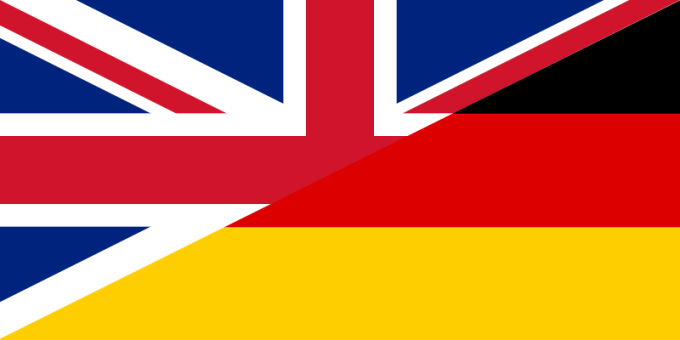 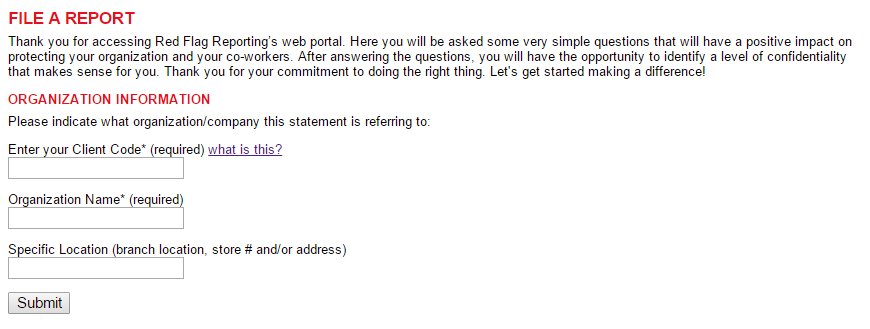 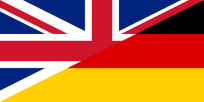 MELDUNG ERSTATTEN
Danke, dass Sie auf Webportal des Red Flag Repoting's zugreifen. Hier werden Ihnen ein paar einfache Fragen gestellt, die sich positiv auf den Schutz Ihres Unternehmens und Ihren Mitarbeitern auswirken. Nach der Beantwortung der Fragen werden Sie die Möglichkeit haben, ein Vertrauenslevel ausfindig zu machen, das Sinn macht. Danke für Ihr Bemühungen das Richtige zu tun. Lassen Sie uns anfangen und einen Unterschied machen!BETRIEBSINFORMATIONEN
Bitte geben Sie an, auf welchem Betrieb/Unternehmen sich diese Aussage bezieht:Geben Sie Ihre Kundennummer* ein (erforderlich) was ist das?Name des Betriebs* (erforderlich)Bestimmter Standort (Niederlassung, Geschäftsnummer und/oder Adresse)Bestätigen-----------------------------------------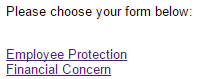 Bitte wählen Sie Ihr Anliegen:Arbeitnehmerschutz 
Finanzkonzern-----------------------------------------Arbeitnehmerschutz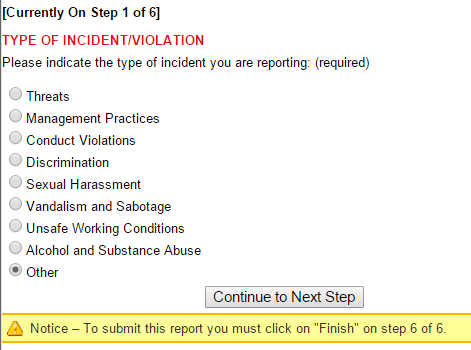 [Derzeitig bei Schritt 1 von 6]ART DES VORFALLS/VERSTOSSES
Bitte geben Sie an, welche Art von Vorfall Sie melden: (erforderlich).Bedrohungen.Managementpraktiken.Vertragswidriges Verhalten.Diskriminierung.Sexuelle Belästigung.Vandalismus und Sabotage.Unsichere Arbeitsverhältnisse.Alkohol- und Drogenmissbrauch.Andere				Weiter zum nächsten SchrittBeachten Sie – Um diesen Vorfall zu melden müssen Sie bei Schritt 6 von 6 auf "Beenden" drücken.-----------------------------------------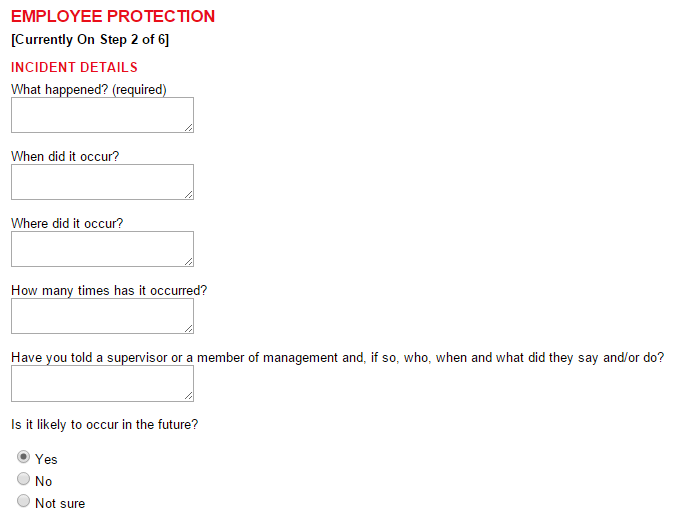 MITARBEITERSCHUTZ[Derzeitig bei Schritt 2 von 6]EINZELHEITEN ZUM VORFALLWas ist passiert? (erforderlich)Wann ist es vorgefallen? Wo ist es vorgefallen?Wie oft ist es vorgefallen?Haben Sie einem Vorgesetzten oder einem Mitglied der Geschäftsführung davon in Kenntnis gesetzt und wenn ja, wem, wann und was haben sie gesagt und/oder unternommen?Ist es wahrscheinlich, dass es auch in Zukunft geschieht?JaNeinNicht sicher-----------------------------------------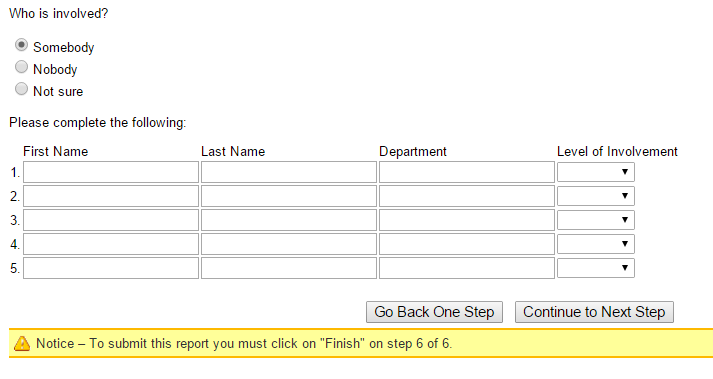 Wer ist beteiligt?.Jemand.Niemand.Nicht sicherBitte vervollständigen Sie folgendes:Vorname                 Nachname             Abteilung               Beteiligungsgrad123                                                                                 Einen Schritt zurück                   Weiter zum nächsten SchrittBeachten Sie – Um diesen Vorfall zu melden müssen Sie bei Schritt 6 von 6 auf "Beenden" drücken.-----------------------------------------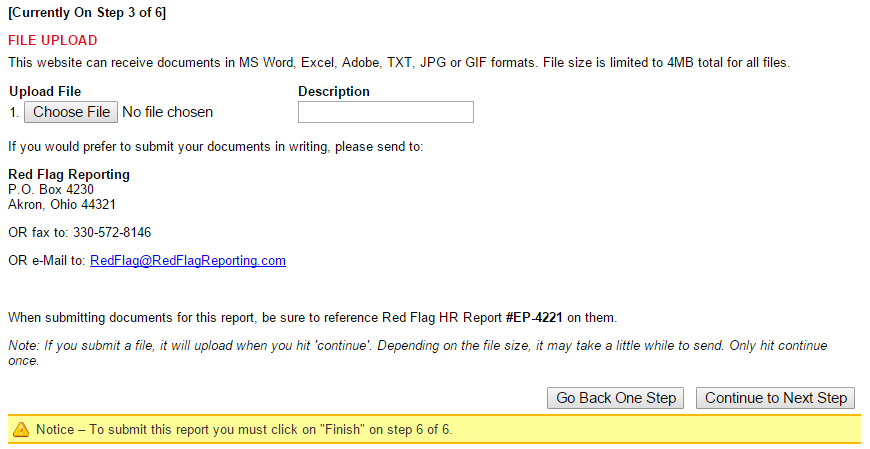 [Derzeitig bei Schritt 3 von 6]DATEI-UPLOADDiese Webseite kann Dokumente in MS Word, Excel, Adobe, TXT, JPG oder GIF Formaten empfangen. Die Dateigröße ist für alle Dateien auf 4 MB beschränkt.Datei hochladen
1. Datei wählen    Keine Datei gewählt              BeschreibungFalls Sie bevorzugen, Ihr Dokument schriftlich einzureichen, senden Sie es bitte an: Red Flag Reporting 
P.O. Box 4230
Akron, Ohio 44321

Oder per Fax an: 330-572-8146Oder per E-mail an: RedFlag@RedFlagReporting.comWenn Sie Dokumente für diese Meldung einreichen, stellen Sie sicher, dass Sie sie mit Red Flag HR Report #EP-4221 markieren.
Notiz: Wenn Sie eine Datei bereitstellen, wird sie hochgeladen, wenn sie auf "Weiter" drücken. Je nach Dateigröße kann die Versendung einen Moment dauern. Drücken Sie nur einmal auf "Weiter".                                                                                 Einen Schritt zurück                   Weiter zum nächsten SchrittBeachten Sie – Um diesen Vorfall zu melden müssen Sie bei Schritt 6 von 6 auf "Beenden" drücken.-----------------------------------------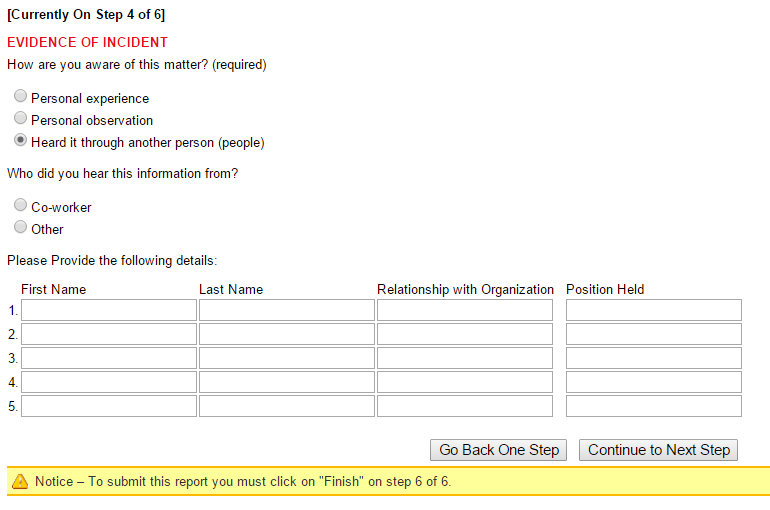 [Derzeitig bei Schritt 4 von 6]VORFALLSBEWEISE
Wie sind Sie sich der Sache bewusst? (erforderlich). Persönliche Erfahrung. Persönliche Beobachtung.Eine (oder mehrere) andere Person hat es mir mitgeteilt Von wem hast du diese Information gehört?. Mitarbeiter.AndereBitte geben Sie die folgenden Details an:Vorname                      Nachname             Beziehung zum Betrieb          Derzeitige Position123                                                                                 Einen Schritt zurück                   Weiter zum nächsten SchrittBeachten Sie – Um diesen Vorfall zu melden müssen Sie bei Schritt 6 von 6 auf "Beenden" drücken.-----------------------------------------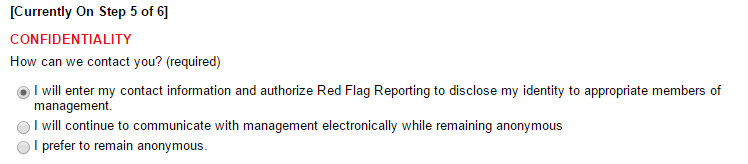  [Derzeitig bei Schritt 5 von 6]VERTRAULICHKEIT
Wie können wir Sie erreichen? (erforderlich). Ich werde meine Kontaktinformationen eingeben und Red Flag Reporting die Erlaubnis erteilen, meine Identität gegenüber angemessenen Mitgliedern der Geschäftsführung offenzulegen.Ich werde weiterhin elektronisch mit der Geschäftsführung in Verbindung bleiben, während ich Anonym bleibe.Ich bevorzuge, Anonym zu bleiben.-----------------------------------------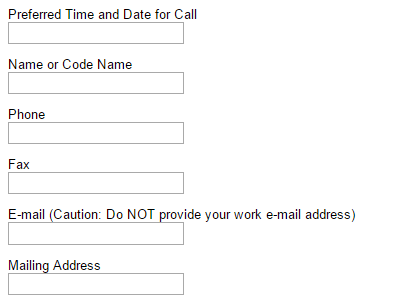 Bevorzugte Zeit und Datum für einen AnrufName oder DecknameTelefonnummerFaxnummerE-mail (Achtung: Geben Sie nicht Ihre Arbeits-E-mailadresse an)-----------------------------------------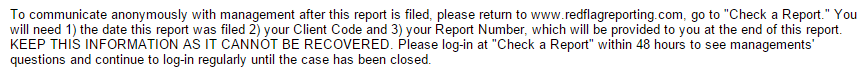 Um anonym nach dem Ausfüllen der Meldung mit der Geschäftsführung zu sprechen, kehren sie bitte zu www.redflagreporting.com zurück und gehen Sie auf “Check a Report”. Sie werden 1) das Datum der Erstellung der Meldung, 2) Ihre Kundennummer und 3) Ihre Meldungsnummer brauchen, die Ihnen am Ende der Meldung mitgeteilt wird. BEWAHREN SIE DIESE INFORMATION AUF, DA SIE NICHT WIEDERERLANGT WERDEN KANN. Bitte loggen Sie sie bei “Check a Report” innerhalb von 48 Stunden ein, um Fragen der Geschäftsführung einzusehen und loggen Sie sich regelmäßig ein, bis der Fall abgeschlossen ist.-----------------------------------------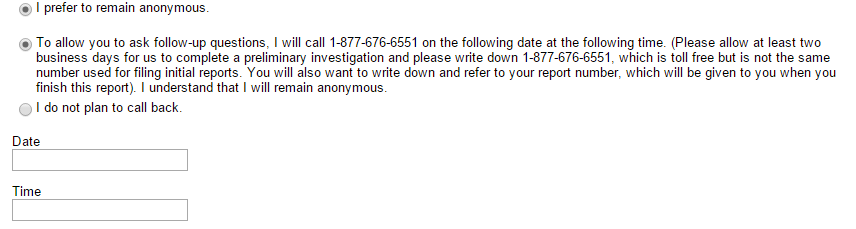 . Ich bevorzuge, anonym zu bleiben.. Um Ihnen zu erlauben, nachfolgende Fragen zu stellen, werde ich am folgenden Tag zur folgenden Zeit die Nummer 1-887-676-6551 anrufen. (Bitte geben Sie uns zwei Werktage zeit, um vorläufige Untersuchungen durchzuführen und bitte notieren Sie sich die Nummer 1-887-676-6551. Sie ist gebührenfrei, doch nicht die gleiche Nummer, die für initiale Meldungen genutzt wird. Sie werden auch Ihre Meldungsnummer notieren wollen, welche Ihnen am Ende dieser Meldung mitgegeben wird.) Ich verstehe das und möchte anonym bleiben..Ich habe nicht vor, zurückzurufen.DatumZeit-----------------------------------------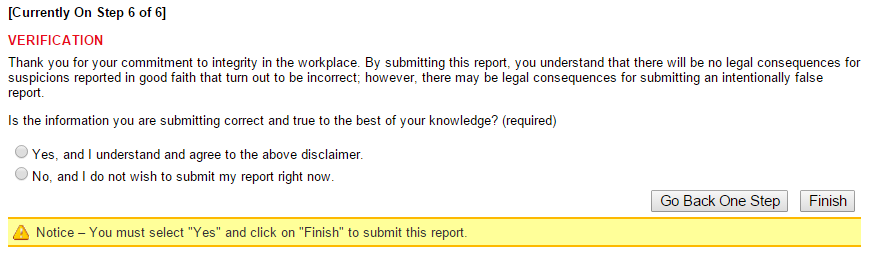 [Derzeitig bei Schritt 6 von 6]VERIFIZIERUNG
Danke, dass Sie zur Rechtschaffenheit am Arbeitsplatz beitragen. Durch die Absendung dieser Meldung verstehen Sie, dass es keine rechtlichen Konsequenzen für verdächtigte Meldungen in gutem Willen geben wird, falls diese sich als Unschuldig erweisen. Dennoch kann es rechtliche Konsequenzen geben, falls beabsichtigt eine falsche Meldung abgegeben wird.Ist die Information, die Sie abgeben, korrekt und gemäß Ihres Wissens wahr? (erforderlich).Ja, und ich verstehe die oben genannte Erklärung und stimme dieser zu.Nein, und ich möchte meine Meldung jetzt nicht absenden                                                                                 Einen Schritt zurück                   BeendenBeachten Sie – Um diesen Vorfall zu melden müssen Sie bei Schritt 6 von 6 auf "Beenden" drücken. -----------------------------------------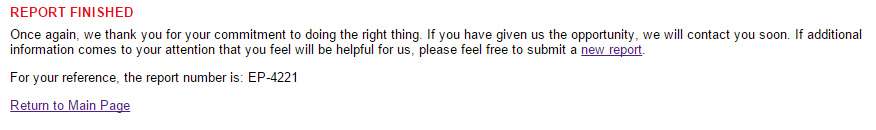 MELDUNG ABGESCHLOSSENWir bedanken uns nochmals für Ihren Einsatz, das Richtige zu tun. Falls Sie uns die Möglichkeit gegeben haben, werden wir Sie bald benachrichtigen. Falls Ihnen zusätzliche Informationen einfallen, die hilfreich für uns sein könnten, zögern Sie nicht, eine neue Meldung auszufüllen.Ihre Meldungsnummer zum Betreff ist: EP-4221Zurück zur Startseite-----------------------------------------Finanzkonzern [Currently on 1 of 10]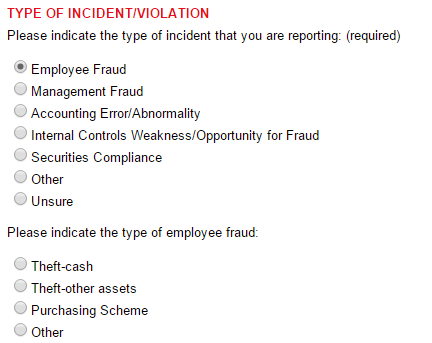 [Derzeitig bei Schritt 1 von 10]ART DES VORFALLS/VERSTOSSES
Bitte geben Sie an, welche Art von Vorfall Sie melden: (erforderlich). Betrug von Mitarbeitern.Betrug des Managements. Fehler/Abnormalitäten in der Buchhaltung.Interne Kontrollschwäche/Betrugsmöglichkeit.Wertpapier-Compliance.Andere.Nicht sicherBitte geben Sie die Art des Mitarbeiterbetrugs an.Kassendiebstahl.Diebstahl anderer Vermögensgegenstände.Beschaffungsbetrug.Andere-----------------------------------------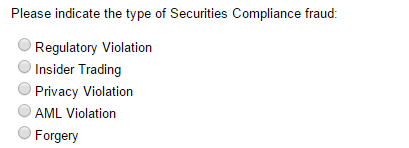 Bitte geben Sie die Art von Wertpapier-Compliance an:.Rechtsverstoß.insiderhandel.Verletzung der Privatsphäre.Verletzung der AML-Richtlinien.Fälschung-----------------------------------------[Currently on 2 of 10]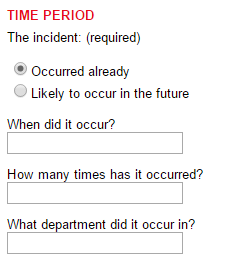 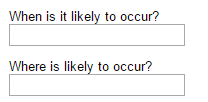 [Derzeitig bei Schritt 2 von 10]ZEITRAUM
Der Vorfall: (erforderlich).fand bereits statt.wird vermutlich in naher Zukunft auftretenWann trat er auf?Wie oft trat er auf?In welcher Abteilung trat er auf?Wann wird es vermutlich auftreten?Wo wird es vermutlich auftreten?-----------------------------------------[Currently on 3 of 10]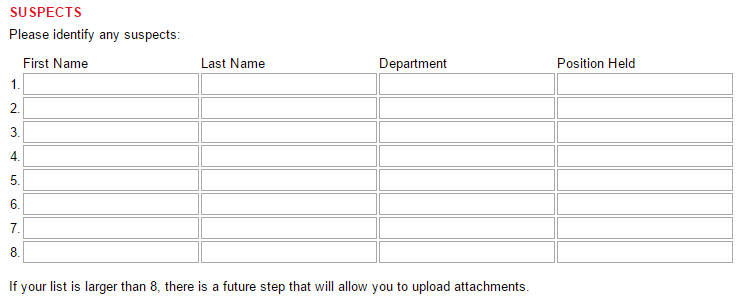 [Derzeitig bei Schritt 3 von 10]VERDÄCHTIGE
Bitte identifiziere Verdächtige:Vorname	Nachname	Abteilung	Derzeitige Posotion123Falls die Liste länger als 8 ist, werden dir zukünftige Schritte erlauben, Dateien anzuhängen.-----------------------------------------[Currently on 4 of 10]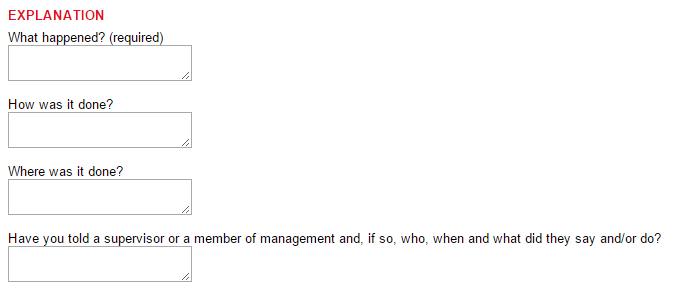 [Derzeitig bei Schritt 4 von 10]ERKLÄRUNGWas ist passiert? (erforderlich)Wie ist es passiert?Wo ist es passiert?Haben Sie einem Vorgesetzten oder einem Mitglied der Geschäftsführung und wenn ja, was haben sie gesagt und/oder unternommen?-----------------------------------------[Currently on 5 of 10]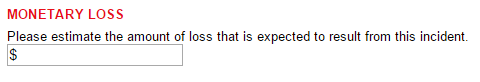 [Derzeitig bei Schritt 5 von 10]WÄHRUNGSVERLUST
Bitte geben Sie die Anzahl des Verlustes an, der aus diesem Vorfall resultiert:-----------------------------------------[Currently on 6 of 10]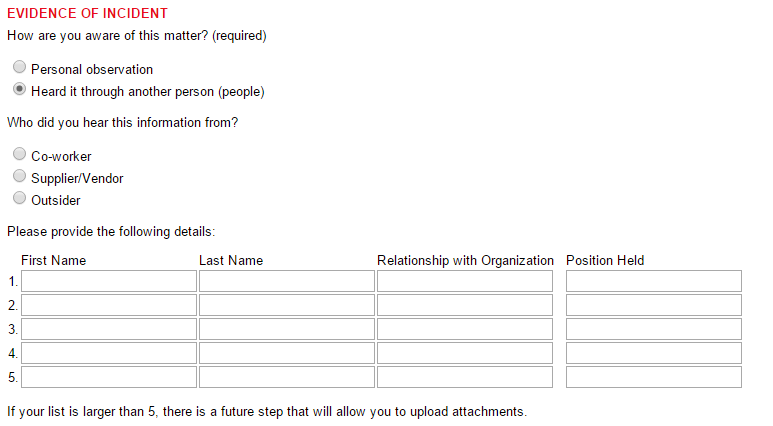  [Derzeitig bei Schritt 6 von 10]VORFALLSBEWEISE
Wie sind Sie sich der Sache bewusst? (erforderlich). Persönliche Erfahrung. Persönliche Beobachtung.Eine (oder mehrere) andere Person hat es mir mitgeteilt Von wem hast du diese Information gehört?. Mitarbeiter.Andere.AndereBitte geben Sie die folgenden Details an:Vorname                      Nachname             Beziehung zum Betrieb          Derzeitige Position123-----------------------------------------[Currently on 7 of 10]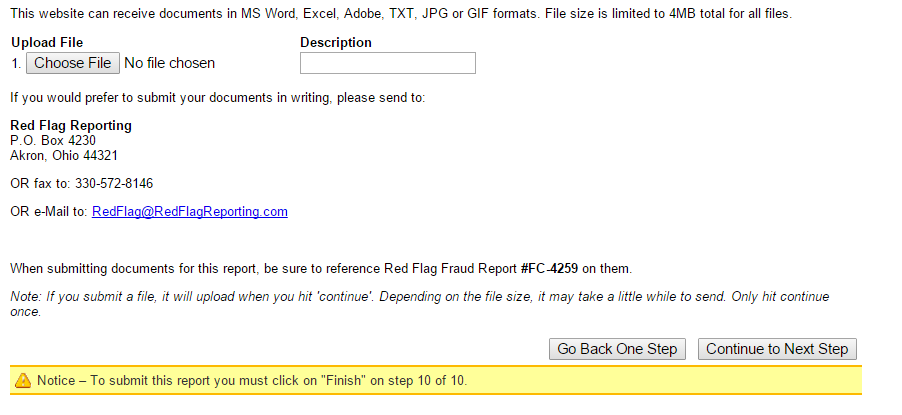 [Derzeitig bei Schritt 7 von 10]DATEI-UPLOADDiese Webseite kann Dokumente in MS Word, Excel, Adobe, TXT, JPG oder GIF Formaten empfangen. Die Dateigröße ist für alle Dateien auf 4 MB beschränkt.Datei hochladen
1. Datei wählen    Keine Datei gewählt              BeschreibungFalls Sie bevorzugen, Ihr Dokument schriftlich einzureichen, senden Sie es bitte an: Red Flag Reporting 
P.O. Box 4230
Akron, Ohio 44321

Oder per Fax an: 330-572-8146Oder per E-mail an: RedFlag@RedFlagReporting.comWenn Sie Dokumente für diese Meldung einreichen, stellen Sie sicher, dass Sie sie mit Red Flag HR Report #EP-4221 markieren.
Notiz: Wenn Sie eine Datei bereitstellen, wird sie hochgeladen, wenn sie auf "Weiter" drücken. Je nach Dateigröße kann die Versendung einen Moment dauern. Drücken Sie nur einmal auf "Weiter".                                                                                 Einen Schritt zurück                   Weiter zum nächsten Schritt-----------------------------------------[Currently on 8 of 10]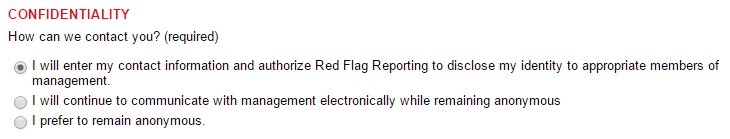 [Derzeitig bei Schritt 8 von 10]VERTRAULICHKEIT
Wie können wir Sie erreichen? (erforderlich). Ich werde meine Kontaktinformationen eingeben und Red Flag Reporting die Erlaubnis erteilen, meine Identität gegenüber angemessenen Mitgliedern der Geschäftsführung offenzulegen.Ich werde weiterhin elektronisch mit der Geschäftsführung in Verbindung bleiben, während ich Anonym bleibe.Ich bevorzuge, Anonym zu bleiben.-----------------------------------------Bevorzugte Zeit und Datum für einen AnrufName oder DecknameTelefonnummerFaxnummerE-mail (Achtung: Geben Sie nicht Ihre Arbeits-E-mailadresse an)-----------------------------------------Um anonym nach dem Ausfüllen der Meldung mit der Geschäftsführung zu sprechen, kehren sie bitte zu www.redflagreporting.com zurück und gehen Sie auf “Check a Report”. Sie werden 1) das Datum der Erstellung der Meldung, 2) Ihre Kundennummer und 3) Ihre Meldungsnummer brauchen, die Ihnen am Ende der Meldung mitgeteilt wird. BEWAHREN SIE DIESE INFORMATION AUF, DA SIE NICHT WIEDERERLANGT WERDEN KANN. Bitte loggen Sie sie bei “Check a Report” innerhalb von 48 Stunden ein, um Fragen der Geschäftsführung einzusehen und loggen Sie sich regelmäßig ein, bis der Fall abgeschlossen ist.-----------------------------------------. Ich bevorzuge, anonym zu bleiben.. Um Ihnen zu erlauben, nachfolgende Fragen zu stellen, werde ich am folgenden Tag zur folgenden Zeit die Nummer 1-887-676-6551 anrufen. (Bitte geben Sie uns zwei Werktage zeit, um vorläufige Untersuchungen durchzuführen und bitte notieren Sie sich die Nummer 1-887-676-6551. Sie ist gebührenfrei, doch nicht die gleiche Nummer, die für initiale Meldungen genutzt wird. Sie werden auch Ihre Meldungsnummer notieren wollen, welche Ihnen am Ende dieser Meldung mitgegeben wird.) Ich verstehe das und möchte anonym bleiben..Ich habe nicht vor, zurückzurufen.DatumZeit-----------------------------------------[Currently on 9 of 10]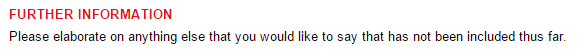 [Derzeitig bei Schritt 9 von 10]WEITERE INFORMATION
Bitte äußern Sie sich zu allem Weiteren, dass Sie uns mitteilen wollen, was sofern noch nicht genannt wurde. -----------------------------------------[Currently on 10 of 10]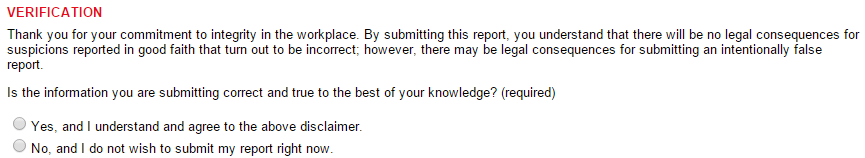 [Derzeitig bei Schritt 10 von 10]VERIFIZIERUNG
Danke, dass Sie zur Rechtschaffenheit am Arbeitsplatz beitragen. Durch die Absendung dieser Meldung verstehen Sie, dass es keine rechtlichen Konsequenzen für verdächtigte Meldungen in gutem Willen geben wird, falls diese sich als Unschuldig erweisen. Dennoch kann es rechtliche Konsequenzen geben, falls beabsichtigt eine falsche Meldung abgegeben wird.Ist die Information, die Sie abgeben, korrekt und gemäß Ihres Wissens wahr? (erforderlich).Ja, und ich verstehe die oben genannte Erklärung und stimme dieser zu.Nein, und ich möchte meine Meldung jetzt nicht absenden                                                                                 Einen Schritt zurück                   Beenden-----------------------------------------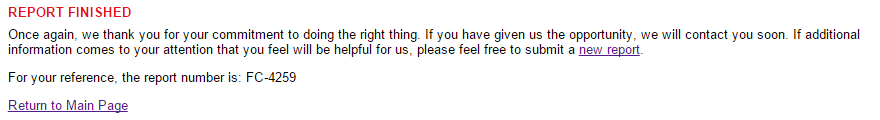 MELDUNG ABGESCHLOSSENWir bedanken uns nochmals für Ihren Einsatz, das Richtige zu tun. Falls Sie uns die Möglichkeit gegeben haben, werden wir Sie bald benachrichtigen. Falls Ihnen zusätzliche Informationen einfallen, die hilfreich für uns sein könnten, zögern Sie nicht, eine neue Meldung auszufüllen.Ihre Meldungsnummer zum Betreff ist: FC-4259Zurück zur Startseite